Результати навчання Знати правове забезпечення охорони природного навколишнього середовища, вміти проводити інструментальні виміри числових значень нормованих показників стану навколишнього та виробничого середовища.Теми що розглядаються Тема 1 Енергетика України – це стратегічна галузь національної економікиТема 2 Вплив загальної економічної кризи на стан в енергетичній галузіТема 3 Першочергові та перспективні заходи щодо стабілізації і забезпечення поступального розвитку енергетичної галузі.Тема 4 Загальна характеристика енергетичної галузі України.Тема 5 Сучасний стан основних генеруючих потужностей теплоенергетики України.Тема 6. Паливозабезпечення ТЕС і АЕС.Тема 7. . Методи і підходи до реабілітації діючих ТЕС і АЕСТема 8. Нові концептуальні методи і підходи до створення високоефективного теплоенергетичного обладнання на основі системного аналізу і інтенсифікації тепло технологій.Тема 9. Централізоване теплопостачанняТема 10. Деякі енерго- і ресурсозберігаючи методи: проектування промислових підприємств; відкрите теплопостачання.Тема 11. Утилізація відхідних газів енергетичних котлів – один з засобів  енерго- і  ресурсозбереження.Тема 12. Нові технології спалювання низькоякісного вугілляТема 13. Нові технології в системах опалення і гарячого водопостачання.Форма та методи навчання Методи навчання, з навчальної дисципліни – це лекції, практичні заняття, консультації та іспит.Методи контролю Поточний контроль реалізується у формі опитування на лекційних та практичних заняттях, тестів, виконання індивідуальних завдань, проведення контрольних робіт. Семестровий контроль проводиться у формі екзамену відповідно до навчального плану в обсязі навчального матеріалу, визначеного навчальною програмою та у терміни, встановлені навчальним планомРозподіл балів, які отримують студентиРозподіл балів оцінювання успішності студента розраховується індивідуально для кожної дисципліни з урахуванням особливостей та структури курсу. Поточна сума балів, що може накопичити студент за семестр може досягати, як максимального балу так і меншого з виділенням балів на іспит чи залік.В таблиці  2 наведений приклад тих пунктів, за якими студент накопичує бали. Ці пункти можуть відрізнятися та розглядаються індивідуально для конкретної дисципліни. Таблиця 2. – Розподіл балів для оцінювання успішності студента для іспитуКритерії  та система оцінювання знань та вмінь студентів. Згідно основних положень ЄКТС, під системою оцінювання слід розуміти сукупність методів (письмові, усні і практичні тести, екзамени, проекти, тощо), що використовуються при оцінюванні досягнень особами, що навчаються, очікуваних результатів навчання.Успішне оцінювання результатів навчання є передумовою присвоєння кредитів особі, що навчається. Тому твердження про результати вивчення компонентів програм завжди повинні супроводжуватися зрозумілими та відповідними критеріями оцінювання для присвоєння кредитів. Це дає можливість стверджувати, чи отримала особа, що навчається, необхідні знання, розуміння, компетенції.Критерії оцінювання – це описи того, що як очікується, має зробити особа, яка навчається, щоб продемонструвати досягнення результату навчання.Основними концептуальними положеннями системи оцінювання знань та вмінь студентів є:Підвищення якості підготовки і конкурентоспроможності фахівців за рахунок стимулювання самостійної та систематичної роботи студентів протягом навчального семестру, встановлення постійного зворотного зв’язку викладачів з кожним студентом та своєчасного коригування його навчальної діяльності.Підвищення об’єктивності оцінювання знань студентів відбувається за рахунок контролю протягом семестру із використанням 100 бальної шкали (табл. 2). Оцінки обов’язково переводять у національну шкалу (з виставленням державної семестрової оцінки „відмінно”, „добре”, „задовільно” чи „незадовільно”) та у шкалу ЕСТS (А, В, С, D, Е, FХ, F).Таблиця 3 – Шкала оцінювання знань та умінь: національна та ЕСТSОсновна література: (перелік літератури, яка забезпечує цю дисципліну)Основна:1. Плачков І.В., Шидловський А.К., Стогній Б.С. та ін.. Сучасний стан і перспективи розвитку електроенергетики України// Енергетика і електрифікація. 1999. № 5. С 1–152. Плачков І.В., Кулик М.М., Гінайло В.О., Трофіменко Ю.І. Підвищення ефективності систем централізованого теплопостачання з комбінованим виробництвом тепла та електроенергії// Енергетика і електрифікація. 1999. № 4. С 183. Програма, методичні вказівки, контрольні завдання з курсу: «Енергозаощаджувальні технології в енергетиці» спеціалізації 142-01 «Енергогенеруючі технології та установки» та 142-10 «Реактори та парогенератори АЕС» усіх форм навчання / Тютюник Л.І., Іванова Л.А., Касілов В.Й., Мотовільник А.В., Редько І.О. / Друкарня «Мадрид», Харків 2021 р., ISBN 978-617-7988-46-44. Міністерство енергетики України. Витяг із протоколу засідання колегії № 23 п.1 від 24.12.1999р. Про стан роботи підприємств щодо зниження шкідливого впливу на атмосферне повітря та головні завдання на найближчу перспективу у світлі зобов’язань, що випливають з міжнародних угод.5. Зацерклянний М. М. та ін. Процеси захисту навколишнього середовища / Видавництво: Фенікс, 2017, с.454Додаткова:6. Україна: ефективність малої енергетики. ЕС-Energy Centre. TASIS-Program. .7. Промисловість України: шлях до енергетичної ефективності. ЕС-Energy Centre Kiev. TASIS-Program. Авторська:8. Програма, методичні вказівки та контрольні завдання до курсу «Захист навколишнього середовища в теплоенергетиці» для студентів спеціальності 7.090505 «Котли і реактори» усіх форм навчання / Уклад.: Гончаренко Л.В., Тютюник Л. І. – Харків: НТУ «ХПІ», 2010. – 44 с.9. Програма, методичні вказівки, контрольні завдання з курсу «Теплові електричні станції» для студентів спеціалізації 151-04 «Комп’ютерно-інформаційні технології в енергетиці» та спеціалізації 142-01 «Енергогенеруючі технології та установки» усіх форм навчання / Тютюник Л.І., Іванова Л.А., Фалалєєва Т.В., Тарасенко О.М. / Харків 2019 р. Типографія 61108, Харків, вул. Академічна, 1 (Свідоцтво про державну реєстрацію ДК «6187 від 17.05.2018 р.)Структурно-логічна схема вивчення навчальної дисципліниТаблиця 4. – Перелік дисциплін Провідний лектор: _доцент__Тютюник Л.І._		__________________(посада, звання, ПІБ)				(підпис)ЕНЕРГОЗБЕРЕЖЕННЯ ТА ЕКОЛОГІЧНІСТЬ В ЕНЕРГЕТИЧНОМУ МАШИНОБУДУВАННІСИЛАБУСЕНЕРГОЗБЕРЕЖЕННЯ ТА ЕКОЛОГІЧНІСТЬ В ЕНЕРГЕТИЧНОМУ МАШИНОБУДУВАННІСИЛАБУСЕНЕРГОЗБЕРЕЖЕННЯ ТА ЕКОЛОГІЧНІСТЬ В ЕНЕРГЕТИЧНОМУ МАШИНОБУДУВАННІСИЛАБУСЕНЕРГОЗБЕРЕЖЕННЯ ТА ЕКОЛОГІЧНІСТЬ В ЕНЕРГЕТИЧНОМУ МАШИНОБУДУВАННІСИЛАБУСЕНЕРГОЗБЕРЕЖЕННЯ ТА ЕКОЛОГІЧНІСТЬ В ЕНЕРГЕТИЧНОМУ МАШИНОБУДУВАННІСИЛАБУСЕНЕРГОЗБЕРЕЖЕННЯ ТА ЕКОЛОГІЧНІСТЬ В ЕНЕРГЕТИЧНОМУ МАШИНОБУДУВАННІСИЛАБУСЕНЕРГОЗБЕРЕЖЕННЯ ТА ЕКОЛОГІЧНІСТЬ В ЕНЕРГЕТИЧНОМУ МАШИНОБУДУВАННІСИЛАБУСШифр і назва спеціальностіШифр і назва спеціальностіШифр і назва спеціальності142 Енергетичне машинобудуванняІнститут / факультетІнститут / факультетННІ ЕЕЕНазва програмиНазва програмиНазва програмиЕнергетикаКафедраКафедраПарогенераторобудуванняТип програмиТип програмиТип програмиОсвітньо-професійнаМова навчанняМова навчанняукраїнськаВикладач Викладач Викладач Викладач Викладач Викладач Викладач Тютюник Лариса ІванівнаТютюник Лариса ІванівнаТютюник Лариса ІванівнаТютюник Лариса ІванівнаТютюник Лариса ІванівнаLarysa.Tiutiunyk@khpi.edu.uaLarysa.Tiutiunyk@khpi.edu.ua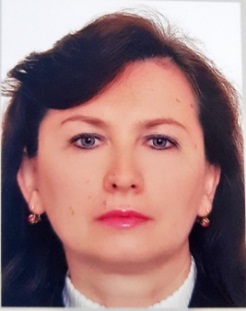 Кандидат технічних наук, доцент, доцент кафедри Парогенераторобудування  НТУ «ХПІ». Досвід роботи – 26 роки. Автор більше 100 наукових та навчально-методичних праць. Провідний лектор з дисциплін:  «Тепломасообмін в котлах та реакторах»,  «Основи теплообміну»,  «Енергозбереження та екологічність в енергетичному машинобудуванні», Кандидат технічних наук, доцент, доцент кафедри Парогенераторобудування  НТУ «ХПІ». Досвід роботи – 26 роки. Автор більше 100 наукових та навчально-методичних праць. Провідний лектор з дисциплін:  «Тепломасообмін в котлах та реакторах»,  «Основи теплообміну»,  «Енергозбереження та екологічність в енергетичному машинобудуванні», Кандидат технічних наук, доцент, доцент кафедри Парогенераторобудування  НТУ «ХПІ». Досвід роботи – 26 роки. Автор більше 100 наукових та навчально-методичних праць. Провідний лектор з дисциплін:  «Тепломасообмін в котлах та реакторах»,  «Основи теплообміну»,  «Енергозбереження та екологічність в енергетичному машинобудуванні», Кандидат технічних наук, доцент, доцент кафедри Парогенераторобудування  НТУ «ХПІ». Досвід роботи – 26 роки. Автор більше 100 наукових та навчально-методичних праць. Провідний лектор з дисциплін:  «Тепломасообмін в котлах та реакторах»,  «Основи теплообміну»,  «Енергозбереження та екологічність в енергетичному машинобудуванні», Кандидат технічних наук, доцент, доцент кафедри Парогенераторобудування  НТУ «ХПІ». Досвід роботи – 26 роки. Автор більше 100 наукових та навчально-методичних праць. Провідний лектор з дисциплін:  «Тепломасообмін в котлах та реакторах»,  «Основи теплообміну»,  «Енергозбереження та екологічність в енергетичному машинобудуванні», Загальна інформація про курсЗагальна інформація про курсЗагальна інформація про курсЗагальна інформація про курсЗагальна інформація про курсЗагальна інформація про курсЗагальна інформація про курсАнотаціяАнотаціяНа сучасному етапі розвитку енергетики дуже важливою стає проблема її взаємодії з навколишнім середовищем. Екологічні умови функціонування енергетики пов'язані з унікальними масштабами матеріальної і теплової взаємодії з біосферою (атмосферою, гідросферою, літосферою). Це обумовлено тим, що, споживаючи величезну кількість первинних ресурсів у вигляді твердого, рідкого і газоподібного палив, енергетика разом з виробництвом електричної енергії і теплоти викидає в навколишнє середовище велику кількість відходів у вигляді газоподібних і твердих продуктів згорання. Відповідно до існуючих термодинамічних циклів ТЭС в навколишнє середовище надходить більше 60 % потенційної енергії палива: фізична теплота, що втрачається з відхідними газами, теплота нагрітої води. Крім цього, вироблені на ТЕС і АЕС електроенергія і теплота в процесі їх передачі і споживання також надходять у навколишнє середовище.На сучасному етапі розвитку енергетики дуже важливою стає проблема її взаємодії з навколишнім середовищем. Екологічні умови функціонування енергетики пов'язані з унікальними масштабами матеріальної і теплової взаємодії з біосферою (атмосферою, гідросферою, літосферою). Це обумовлено тим, що, споживаючи величезну кількість первинних ресурсів у вигляді твердого, рідкого і газоподібного палив, енергетика разом з виробництвом електричної енергії і теплоти викидає в навколишнє середовище велику кількість відходів у вигляді газоподібних і твердих продуктів згорання. Відповідно до існуючих термодинамічних циклів ТЭС в навколишнє середовище надходить більше 60 % потенційної енергії палива: фізична теплота, що втрачається з відхідними газами, теплота нагрітої води. Крім цього, вироблені на ТЕС і АЕС електроенергія і теплота в процесі їх передачі і споживання також надходять у навколишнє середовище.На сучасному етапі розвитку енергетики дуже важливою стає проблема її взаємодії з навколишнім середовищем. Екологічні умови функціонування енергетики пов'язані з унікальними масштабами матеріальної і теплової взаємодії з біосферою (атмосферою, гідросферою, літосферою). Це обумовлено тим, що, споживаючи величезну кількість первинних ресурсів у вигляді твердого, рідкого і газоподібного палив, енергетика разом з виробництвом електричної енергії і теплоти викидає в навколишнє середовище велику кількість відходів у вигляді газоподібних і твердих продуктів згорання. Відповідно до існуючих термодинамічних циклів ТЭС в навколишнє середовище надходить більше 60 % потенційної енергії палива: фізична теплота, що втрачається з відхідними газами, теплота нагрітої води. Крім цього, вироблені на ТЕС і АЕС електроенергія і теплота в процесі їх передачі і споживання також надходять у навколишнє середовище.На сучасному етапі розвитку енергетики дуже важливою стає проблема її взаємодії з навколишнім середовищем. Екологічні умови функціонування енергетики пов'язані з унікальними масштабами матеріальної і теплової взаємодії з біосферою (атмосферою, гідросферою, літосферою). Це обумовлено тим, що, споживаючи величезну кількість первинних ресурсів у вигляді твердого, рідкого і газоподібного палив, енергетика разом з виробництвом електричної енергії і теплоти викидає в навколишнє середовище велику кількість відходів у вигляді газоподібних і твердих продуктів згорання. Відповідно до існуючих термодинамічних циклів ТЭС в навколишнє середовище надходить більше 60 % потенційної енергії палива: фізична теплота, що втрачається з відхідними газами, теплота нагрітої води. Крім цього, вироблені на ТЕС і АЕС електроенергія і теплота в процесі їх передачі і споживання також надходять у навколишнє середовище.На сучасному етапі розвитку енергетики дуже важливою стає проблема її взаємодії з навколишнім середовищем. Екологічні умови функціонування енергетики пов'язані з унікальними масштабами матеріальної і теплової взаємодії з біосферою (атмосферою, гідросферою, літосферою). Це обумовлено тим, що, споживаючи величезну кількість первинних ресурсів у вигляді твердого, рідкого і газоподібного палив, енергетика разом з виробництвом електричної енергії і теплоти викидає в навколишнє середовище велику кількість відходів у вигляді газоподібних і твердих продуктів згорання. Відповідно до існуючих термодинамічних циклів ТЭС в навколишнє середовище надходить більше 60 % потенційної енергії палива: фізична теплота, що втрачається з відхідними газами, теплота нагрітої води. Крім цього, вироблені на ТЕС і АЕС електроенергія і теплота в процесі їх передачі і споживання також надходять у навколишнє середовище.Цілі курсуЦілі курсуПідготовка студентів до використання одержаних знань і навичок на стадії дипломного проектування і в подальшій професійній діяльності. Завдання вивчення дисципліни – знайомство студентів з проблемами охорони навколишнього середовища, що виникають в теплоенергетиці, із законодавством України і нормативами в області захисту навколишнього середовища, з основними сучасними методами і способами зниження шкідливих викидів в навколишнє середовище, придбання умінь і навичок в проведенні розрахунків концентрацій шкідливих речовин і рішенні практичних задач по їх зниженню.Підготовка студентів до використання одержаних знань і навичок на стадії дипломного проектування і в подальшій професійній діяльності. Завдання вивчення дисципліни – знайомство студентів з проблемами охорони навколишнього середовища, що виникають в теплоенергетиці, із законодавством України і нормативами в області захисту навколишнього середовища, з основними сучасними методами і способами зниження шкідливих викидів в навколишнє середовище, придбання умінь і навичок в проведенні розрахунків концентрацій шкідливих речовин і рішенні практичних задач по їх зниженню.Підготовка студентів до використання одержаних знань і навичок на стадії дипломного проектування і в подальшій професійній діяльності. Завдання вивчення дисципліни – знайомство студентів з проблемами охорони навколишнього середовища, що виникають в теплоенергетиці, із законодавством України і нормативами в області захисту навколишнього середовища, з основними сучасними методами і способами зниження шкідливих викидів в навколишнє середовище, придбання умінь і навичок в проведенні розрахунків концентрацій шкідливих речовин і рішенні практичних задач по їх зниженню.Підготовка студентів до використання одержаних знань і навичок на стадії дипломного проектування і в подальшій професійній діяльності. Завдання вивчення дисципліни – знайомство студентів з проблемами охорони навколишнього середовища, що виникають в теплоенергетиці, із законодавством України і нормативами в області захисту навколишнього середовища, з основними сучасними методами і способами зниження шкідливих викидів в навколишнє середовище, придбання умінь і навичок в проведенні розрахунків концентрацій шкідливих речовин і рішенні практичних задач по їх зниженню.Підготовка студентів до використання одержаних знань і навичок на стадії дипломного проектування і в подальшій професійній діяльності. Завдання вивчення дисципліни – знайомство студентів з проблемами охорони навколишнього середовища, що виникають в теплоенергетиці, із законодавством України і нормативами в області захисту навколишнього середовища, з основними сучасними методами і способами зниження шкідливих викидів в навколишнє середовище, придбання умінь і навичок в проведенні розрахунків концентрацій шкідливих речовин і рішенні практичних задач по їх зниженню.Формат Формат Лекції – 32 год., практичні заняття – 16 год., індивідуальне завдання - реферат, екзаменЛекції – 32 год., практичні заняття – 16 год., індивідуальне завдання - реферат, екзаменЛекції – 32 год., практичні заняття – 16 год., індивідуальне завдання - реферат, екзаменЛекції – 32 год., практичні заняття – 16 год., індивідуальне завдання - реферат, екзаменЛекції – 32 год., практичні заняття – 16 год., індивідуальне завдання - реферат, екзаменСеместр666666Контрольні роботиЛабораторні роботиКР (КП)РГЗІндивідуальні завданняТощоІспитСума40…..-…..….40……-.-….20**100РейтинговаОцінка, балиОцінка ЕСТS та її визначенняНаціональна  оцінкаКритерії оцінюванняКритерії оцінюванняКритерії оцінюванняРейтинговаОцінка, балиОцінка ЕСТS та її визначенняНаціональна  оцінкапозитивніпозитивнінегативні12344590-100АВідмінно- Глибоке знання навчального матеріалу модуля, що містяться в основних і додаткових літературних джерелах;- вміння аналізувати явища, які вивчаються, в їхньому взаємозв’язку і розвитку;- вміння проводити теоретичні розрахунки;- відповіді на запитання чіткі, лаконічні, логічно послідовні;- вміння  вирішувати складні практичні задачі.- Глибоке знання навчального матеріалу модуля, що містяться в основних і додаткових літературних джерелах;- вміння аналізувати явища, які вивчаються, в їхньому взаємозв’язку і розвитку;- вміння проводити теоретичні розрахунки;- відповіді на запитання чіткі, лаконічні, логічно послідовні;- вміння  вирішувати складні практичні задачі.Відповіді на запитання можуть  містити незначні неточності                82-89ВДобре- Глибокий рівень знань в обсязі обов’язкового матеріалу, що передбачений модулем;- вміння давати аргументовані відповіді на запитання і проводити теоретичні розрахунки;- вміння вирішувати складні практичні задачі.- Глибокий рівень знань в обсязі обов’язкового матеріалу, що передбачений модулем;- вміння давати аргументовані відповіді на запитання і проводити теоретичні розрахунки;- вміння вирішувати складні практичні задачі.Відповіді на запитання містять певні неточності;75-81СДобре- Міцні знання матеріалу, що вивчається, та його практичного застосування;- вміння давати аргументовані відповіді на запитання і проводити теоретичні розрахунки;- вміння вирішувати практичні задачі.- Міцні знання матеріалу, що вивчається, та його практичного застосування;- вміння давати аргументовані відповіді на запитання і проводити теоретичні розрахунки;- вміння вирішувати практичні задачі.- невміння використовувати теоретичні знання для вирішення складних практичних задач.64-74ДЗадовільно- Знання основних фундаментальних положень матеріалу, що вивчається, та їх практичного застосування;- вміння вирішувати прості практичні задачі.Невміння давати аргументовані відповіді на запитання;- невміння аналізувати викладений матеріал і виконувати розрахунки;- невміння вирішувати складні практичні задачі.Невміння давати аргументовані відповіді на запитання;- невміння аналізувати викладений матеріал і виконувати розрахунки;- невміння вирішувати складні практичні задачі.60-63  ЕЗадовільно- Знання основних фундаментальних положень матеріалу модуля,- вміння вирішувати найпростіші практичні задачі.Незнання окремих (непринципових) питань з матеріалу модуля;- невміння послідовно і аргументовано висловлювати думку;- невміння застосовувати теоретичні положення при розвязанні практичних задачНезнання окремих (непринципових) питань з матеріалу модуля;- невміння послідовно і аргументовано висловлювати думку;- невміння застосовувати теоретичні положення при розвязанні практичних задач35-59FХ (потрібне додаткове вивчення)НезадовільноДодаткове вивчення матеріалу модуля може бути виконане в терміни, що передбачені навчальним планом.Незнання основних фундаментальних положень навчального матеріалу модуля;- істотні помилки у відповідях на запитання;- невміння розв’язувати прості практичні задачі.Незнання основних фундаментальних положень навчального матеріалу модуля;- істотні помилки у відповідях на запитання;- невміння розв’язувати прості практичні задачі.1-34 F  (потрібне повторне вивчення)Незадовільно-- Повна відсутність знань значної частини навчального матеріалу модуля;- істотні помилки у відповідях на запитання;-незнання основних фундаментальних положень;- невміння орієнтуватися під час розв’язання  простих практичних задач- Повна відсутність знань значної частини навчального матеріалу модуля;- істотні помилки у відповідях на запитання;-незнання основних фундаментальних положень;- невміння орієнтуватися під час розв’язання  простих практичних задачВивчення цієї дисципліни безпосередньо спирається на:На результати вивчення цієї дисципліни безпосередньо спираються:Фізика Сучасний стан та перспективи розвитку котло- та реакторобудуванняТЕС і  АЕСРеактори та ПГ АЕСТопочні процеси та устроїЗахист довкілля на ТЕС та АЕС